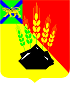 АДМИНИСТРАЦИЯ МИХАЙЛОВСКОГО МУНИЦИПАЛЬНОГО РАЙОНА ПОСТАНОВЛЕНИЕ 
21.02.2020                                         с. Михайловка                                                           № 143-паО внесении изменений в постановление администрации Михайловского муниципального района от 03.07.2015 № 578-па«Об утверждении административного регламента «Исполнение администрацией Михайловского муниципального района муниципальной функции по осуществлению муниципального жилищного контроля на территорииМихайловского муниципального района»В соответствии с Федеральным законом от 06.10.2003 № 131-ФЗ «Об общих принципах организации местного самоуправления в Российской Федерации», Федеральным законом от 26.12.2008 № 294-ФЗ «О защите прав юридических лиц и индивидуальных предпринимателей при осуществлении государственного контроля (надзора) и муниципального контроля», Федеральным законом от 29.12.2014 № 473-ФЗ «О территориях опережающего социально-экономическое развитие в Российской Федерации», протестом прокурора Михайловского района от 11.02.2020 № 7-3-2020/589 администрация Михайловского муниципального районаПОСТАНОВЛЯЕТ:1. Протест прокурора Михайловского района от 11.02.2020 № 7-3-2020/589 на постановление администрации Михайловского муниципального района от 09.06.2017 № 819-па «Об утверждении административного регламента исполнения муниципальной функции «Осуществление муниципального земельного контроля в границах сельских поселений на территории Михайловского муниципального района» (далее –Административный регламент) удовлетворить.2. Раздел 2.6. Административного регламента изложить в новой редакции следующего содержания:«2.6. В исключительных случаях, связанных с необходимостью проведения сложных и (или) длительных исследований, испытаний, специальных экспертиз и расследований на основании мотивированных предложений должностных лиц Отдела, проводящих выездную плановую проверку, срок проведения выездной плановой проверки может быть продлен начальником Отдела, но не более чем на 20 рабочих дней, в отношении малых предприятий не более чем на пятьдесят часов,, микропредприятий не более чем на пятнадцать часов.Срок проведения плановой проверки резидентов территории опережающего социально-экономического развития составляет не более чем пятнадцать рабочих дней с даты начала ее проведения. В отношении одного резидента территории опережающего социально-экономического развития, являющегося субъектом малого предпринимательства, общий срок проведения плановых выездных проверок не может превышать сорок часов для малого предприятия и десять часов для микропредприятия в год. В исключительных случаях, связанных с необходимостью проведения сложных и (или) длительных специальных расследований и экспертиз на основании мотивированных предложений должностных лиц органов муниципального контроля, проводящих проверку, срок проведения проверки продлевается, но не более чем на тридцать часов в отношении малых предприятий, не более чем на десять часов в отношении микропредприятий и не более чем на пятнадцать рабочих дней в отношении других резидентов территории опережающего социально-экономического развития.».3. Муниципальному казенному учреждению «Управление по организационно-техническому обеспечению деятельности администрации Михайловского муниципального района» (Горшкову А.П.) разместить данное постановление на официальном сайте администрации Михайловского муниципального района.4. Контроль исполнения настоящего постановления оставляю за собой.И.о. главы Михайловского муниципального района –Главы администрации района                                                       П.А. Зубок